_______________________________	                                            Kraków, ________________ Imię wnioskodawcy                                                                                                                                           Data______________________________________Nazwisko wnioskodawcy________________________________	 	Data urodzenia wnioskodawcy________________________________                        Numer sprawy / Referent sprawy                                                                                                                                                                                                   ________________________________                                    Numer telefonu wnioskodawcy	                                                                   Adres zamieszkania wnioskodawcy:        __________________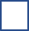  Kod pocztowy, miejscowość_______________________________________Ulica, numer budynku, numer lokalu
          ODWOŁANIEOdwołuję się od decyzji z dnia 						    dotyczącej ____________________________________________________________________________________________________________________________________________________________________________________________________________________________________________________________________________________________________________________________________________												                        														           Czytelny podpis wnioskodawcy